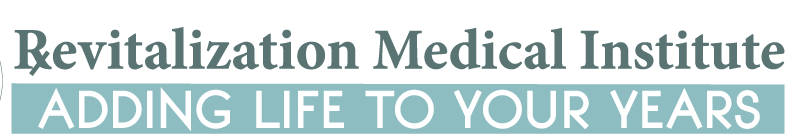 Botox Pre Treatment Instructions______________________________________________________________________________To avoid bruising, it is best not to use anything that thins the blood such as aspirin, Advil, Motrin, Vitamin E or alcoholic drinks for a few days before treatment.Sunburned skin is difficult to treat so avoid exposure to the sun.Avoid Waxing, bleaching, tweezing, or the use of hair removal cream on the area to be treated.Avoid the use of Alpha Hydroxy Acids higher than 10% and Retinoids (such as Retin A)  for a few days before treatment.PLEASE READ THIS FORM AS WELL AS THE CONSENT FORM (esp. ‘Who should not have this procedure ?’) AND POST TREATMENT INSTRUCTIONS BEFORE YOUR APPOINTMENT SO THAT WE MAY BETTER ANSWER YOUR QUESTIONS AND ADDRESS ANY CONCERNS YOU MAY HAVE.Tamara L. Densmore, M.D., Medical Director100 North Washington Blvd., Suite 102, Sarasota, FL  34236office: 941-266-9090          fax:  941-718-4920          www.revmeupnow.com